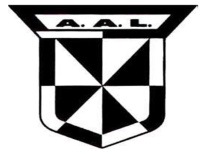 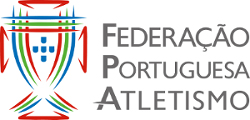 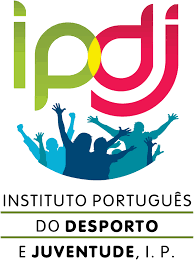 ASSOCIAÇÃO DE ATLETISMO DE LISBOAAcção de Formação – Treino de Média e Longa DistanciaCurrículo DesportivoNomeSexoMFData de NascimentoMoradaLocalidadeNIF:TelefoneE-mailAtividade ProfissionalPraticanteFederadoPraticantePopularTreinadorTreinadorÁrbitroÁrbitroDirigenteDirigenteddOutroOutroQual